МИНОБРНАУКИ РОССИИ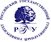 Федеральное государственное бюджетное образовательное учреждение высшего образования«Российский государственный гуманитарный университет»(ФГБОУ ВО «РГГУ»)ИНСТИТУТ ЭКОНОМИКИ, УПРАВЛЕНИЯ И ПРАВАФАКУЛЬТЕТ УПРАВЛЕНИЯКафедра управленияПЛАН РАБОТЫ КАФЕДРЫ УПРАВЛЕНИЯна 2023-2024 уч. годМосква 2023План составлен на кафедре управленияУТВЕРЖДЕНОпротокол заседаниякафедры							«____»_________2023 Российский государственный гуманитарный университет, 2023СОДЕРЖАНИЕ1. Основные направления деятельности и задачи кафедры Управления в 2023-2024 учебном году						2. План заседаний кафедры								3. Учебная работа									4. Учебно-методическая работа							5. Организационно-методическая работа						6. Научно-исследовательская работа							7. Воспитательная работа								8. Повышение квалификации ППС							1. Основные направления деятельности и задачи кафедры Управленияв 2023-2024 учебном годуЦель работы кафедры управления – обеспечение позитивного развития кафедры как структурного компонента целостной организованной, динамично развивающейся научно-образовательной системы РГГУ.Основная задача кафедры управления – обеспечение роста численности преподавателей высшей научно-педагогической квалификации, кандидатов и докторов наук, количества научных и учебно-методических публикаций.Главной задачей кафедры управления в области учебной деятельности считать подготовку специалистов нового типа на основе компетентностной модели выпускника в соответствии с ФГОС ВО 3++, разработанной с учетом внешних требований к качеству образования со стороны государства и потребителей. При этом основное внимание предполагается уделить вопросу соотношения теории и практики, который связан с однозначной ориентацией компетентностного подхода на освоение компетенций, то есть на профессиональное осуществление трудовой деятельности.Направления деятельности кафедры:Реализация учебного процесса по очной, очно-заочной (вечерней) и заочной формам обучения по закреплённым за кафедрой дисциплинам в соответствии с утверждёнными учебными планами и программами дисциплин.Реализация учебного процесса по магистерским программам факультета.Подготовка новых образовательных программ бакалавриата и магистратуры.Создание условий для удовлетворения потребностей личности в интеллектуальном, культурном и нравственном развитии в процессе образовательно-научной деятельности.Организация и проведение фундаментальных, поисковых и прикладных научных исследований по профилю кафедры и работ по проблемам высшего профессионального образования.Подготовка, переподготовка и повышение квалификации по основным программам профессионального обучения и дополнительным образовательным программам для организации учебного процесса с применением электронного обучения и дистанционных образовательных технологий. Подготовка учебных дисциплин для ведения в онлайн формате (видео-лекции, онлайн-лекции в режиме реального времени, электронное тестирование, консультации с использованием телекоммуникационных средств и т.д.) в целях качественной реализации образовательных программ бакалавриата и магистратуры в очной, очно-заочной и заочной формах обучения в период временного приостановления посещения обучающимися помещений и территории РГГУ.Подготовка электронных учебников, учебных пособий, научных изданий в электронном виде и других электронных образовательных ресурсов с последующим включением в ЭИОС РГГУ и в целях обеспечения освоения обучающимися образовательных программ в полном объеме независимо от места нахождения.Организация воспитательной работы со студентами с опорой на традиционные ценности, такие как духовность, государственность, патриотизм, коллективизм, милосердие, взаимопомощь, благотворительность, а также ценности нового времени: инициативность, креативность, толерантность, предприимчивость и многие другие.Кафедра управления в 2023-2024 учебном году продолжает обеспечивать подготовку студентов по направлению 380302 - Менеджмент (бакалавриат) в соответствии с федеральным государственным образовательным стандартом (ФГОС 3+ и ФГОС 3++), что предусматривает подготовку специалистов, способных творчески и оперативно ориентироваться не только в рыночной экономике, но и в социально-культурной сфере. Практическая реализация данной концепции для кафедры управления означает необходимость обеспечения студентов глубокими знаниями, умениями и владениями в области истории и теории менеджмента, современной отечественной и международной практики управления и бизнеса, социальной и международной практики предпринимательства и других важных областях.Кафедра управления в 2023-2024 учебном году продолжит подготовку студентов по направлению 38.03.02. Менеджмент (бакалавриат) по обновленным учебным планам и программам, и начнет подготовку по новой направленности «Управление компанией» (очная форма обучения, год набора 2023).Подготовка специалистов на кафедре управления в 2022–2023 учебном году будет осуществляться в соответствии с положениями Законов РФ «Об образовании», «О высшем и послевузовском образовании», Типовым положением об образовательном учреждении высшего профессионального образования (высшем учебном заведении) Российской Федерации, приказами и указаниями Министерства образования и науки Российской Федерации, ректора института, учебными планами и программами.Кафедра управления в 2023-2024 учебном году продолжит участие в подготовке направленности – «Управление конфликтами в геополитическом измерении на постсоветском пространстве» по направлению 38.03.02. «Менеджмент» (бакалавриат) для очной формы обучения (совместно с кафедрой стран постсоветского зарубежья).Кафедра управления в 2023-2024 учебном году продолжит участие в подготовке магистрантов по открытым на факультете программам магистратуры «Корпоративное управление» (заочная форма обучения), «Управление проектами» (очно-заочная форма обучения) и в новой программе магистратуры «Корпоративное управление и устойчивое развитие бизнеса» (очная форма обучения, год набора 2023).Научно-педагогическая школа кафедры управления, возглавляемая д.э.н., профессором Н.В. Овчинниковой, продолжит в рамках Гуманитарных чтений проведение научных конференций и круглых столов, исследований по проблеме истории управленческой мысли с привлечением ведущих ученых и специалистов в данной области, преподавателей, аспирантов, членов студенческого научного кружка и студентов. В целях проведения и координирования исследований в области всемирной истории управленческой мысли, в том числе изучение и популяризация национального наследия, периодизация этапов становления и развития управления в России, выделение его особенностей и формирования собственной национальной модели менеджмента, кафедра управления продолжит дальнейшее формирование Национального общественного объединения исследователей всемирной истории (НОО исследователей ВИУМ). В 2023-2024 учебном году продолжится работа студенческого научного кружка «История управленческой мысли», в рамках которого рассматриваются и обсуждаются научные проблемы и результаты развития теории и практики управления; вопросы развития научной школы управления; методология и современные технологии управленческого образования, а также вопросы стратегического и инновационного менеджмента, корпоративного и антикризисного управления, межкультурной коммуникации и инновационных проектов в бизнесе и ряд других. Члены кружка традиционно примут участие в работе проводимых в ИЭУП научно-практических конференций, выступив с докладами на студенческой секции.Основные направления деятельности и задачи кафедры управления в 2023-2024 гг.:организация работы кафедры в соответствии с требованиями руководящих документов во взаимодействии с руководством факультета, ректоратом, управлениями и отделами Университета и Института;организация работы кафедры по выполнению показателей эффективности деятельности;строгое соответствие образовательным стандартам во всех элементах учебного процесса;актуализация учебных планов и РПД по направлению 38.03.02. «Менеджмент» (бакалавриат) в соответствии с ФГОС ВО 3++;актуализация учебных планов и РПД по направлению 38.04.02. «Менеджмент» (магистратура) в соответствии с ФГОС ВО;проведение постоянной работы по эффективному функционированию и совершенствованию учебно-методической базы кафедры;изучение и распространение передового опыта в учебной и методической работе кафедры, использовании современных педагогических технологий в разработке учебно-методических и других дидактических материалов, совершенствование учебного процесса посредством внедрения IT- технологий;активное использование в учебном процессе результатов научных исследований и разработок, в том числе по материалам деятельности НОО исследователей ВИУМ;повышение научной и педагогической квалификации преподавательского состава;проведение воспитательной и внеучебной работы со студентами.Реализация данных направлений связана с решением следующих основных задач:актуализация учебно-методических материалов в соответствии с государственными образовательными стандартами;разработка онлайн курсов по дисциплинам кафедры;подготовка учебно-методического обеспечения бакалавриата и магистратуры в соответствии с ФГОС ВО;подготовку и проведение лекций-презентаций;разработку электронных образовательных ресурсов (ЭОР);заключение новых договоров с организациями для проведения производственной практики по получению профессиональных умений и опыта профессиональной деятельности. (бакалавриат и магистратура);расширение баз практик и укреплении сотрудничества с заинтересованными организациями в целях формирования высококвалифицированного кадрового состава и дальнейшего трудоустройства студентов;проведение научных студенческих конференции и студенческих «круглых столов»;участие в международных научно-практических проектах и программах; проведение заседаний кафедры, посвящённых совершенствованию учебно-методической базы.2. ПЛАН заседаний кафедры3. УЧЕБНАЯ РАБОТА4. Учебно-методическая работаВ рамках плана учебно-методической работы на кафедре планируется проведение следующих мероприятий: участие в общеуниверситетских семинарах; организация и проведение учебно-методических семинаров; организация и проведение открытых занятий с использованием новых технологий; осуществление анализа постановлений Ученого Совета университета; учебно-методическое обеспечение кафедры.5. Организационно-Методическая работа6. НАУЧНО-ИССЛЕДОВАТЕЛЬСКАЯ РАБОТА 6.1. Участие в научно-исследовательских программах6.2. Участие в конгрессах, конференциях, симпозиумах и т.п.6.3. Подготовка работ к изданию6.4. Научно-исследовательская работа студентов7. ВОСПИТАТЕЛЬНАЯ РАБОТА8. ПОВЫШЕНИЕ КВАЛИФИКАЦИИ ППСИ.о. зав. кафедрой управления,к.экон.н., доцент														В.И. Маколов№№Повестка дняОтветственный исполнитель1АвгустАвгуст1. О готовности кафедры к новому учебному году, кадровом составе и перспективах работы.2. Утверждение распределения учебной нагрузки ППС кафедры с учетом набора 1 курса бакалавриата на 2023-2024 уч. год3. Утверждение плана работы кафедры на 2023-2024 уч. год4. О распределении поручений по работе кафедры (учебно-методическая работа, кураторы, производственная практика, ведение страницы кафедры)5. Итоги набора на программу магистерской подготовки кафедры «Корпоративное управление и устойчивое развитие бизнеса»и.о. зав. каф., доц. Маколов В.И.и.о. зав. каф., доц. Маколов В.И., ст. преп. Зайцева А.В.и.о. зав. каф., доц. Маколов В.И.и.о. зав. каф., доц. Маколов В.И.и.о. зав. каф., доц. Маколов В.И.,проф. Шишкова Г.А.2СентябрьСентябрь1. Утверждение плана работы научного студенческого кружка по «Истории управленческой мысли» на первый семестр 2023/2024 уч. года. 2. Утверждение тематики и методических рекомендаций по написанию ВКР 3. Об участии в студенческом научном форуме «Дни студенческой науки РГГУ – 2023» (октябрь) 4. Распределение дипломных работ в соответствии с поданными заявлениями студентов (очно-заочная, заочная формы обучения)5. Об актуализации информации на странице кафедры. 6. О ходе работы по грантам. проф. Овчинникова Н.В., доц. Овчинников С.А.и.о. зав. каф., доц. Маколов В.И., доц. Артемов О.Ю.доц. Чистякова К.А.и.о. зав. каф., доц. Маколов В.И.и.о. зав. каф., доц. Маколов В.И.,доц. Лашкевич М.А.и.о. зав. каф., доц. Маколов В.И.,доц. Лашкевич М.А.3ОктябрьОктябрь1. Об участии в научно-исследовательских конкурсах и проектах в РГГУ и научных публикациях с аффилиацией РГГУ в научных изданиях (информационное сообщение).2. Итоги набора на программу магистерской подготовки кафедры «Корпоративное управление» и «Управление проектами».3. О подготовке к проведению Всероссийской научно-практической конференции «VI Гастевские чтения» и студенческой секции4. О подготовке к проведению «Дней открытых дверей»и.о. зав. каф., доц. Маколов В.И.,доц. Чистякова К.А.и.о. зав. каф., доц. Маколов В.И.,проф. Артемов О.Ю., доц. Чистякова К.А.и.о. зав. каф., доц. Маколов В.И.,доц. Горелова С.И., проф. Овчинникова Н.В.,доц. Овчинников С.А., ст. преп. Зайцева А.В.и.о. зав.каф., доц. Маколов В.И., ППС кафедры4НоябрьНоябрь1. О подготовке к проведению преддипломной практики студентов и магистрантов2. Об участии в XXIX Международной научной конференции «Проблемы управления безопасностью сложных систем» и других научных мероприятиях3. Итоги участия в студенческом научном форуме «Дни студенческой науки РГГУ – 2023» доц. Троицкая Н.Н.доц. Чистякова К.А.доц. Чистякова К.А., ППС кафедры5ДекабрьДекабрь1. Анализ готовности бакалаврских и магистерских выпускных квалификационных работ2. Об участии в профориентационных мероприятиях с аффилиацией РГГУ (Дни открытых дверей)3. Распределение дипломных работ в соответствии с поданными заявлениями студентов (очная форма обучения)и.о. зав. каф., доц. Маколов В.И., научные руководители и.о. зав.каф., доц. Маколов В.И., ППС кафедрыи.о. зав.каф., доц. Маколов В.И., научные руководители6ЯнварьЯнварь1. Отчет о выполнении учебной нагрузки кафедры за первый семестр 2023-2024 уч. года 2. Утверждение отчета по научной работе кафедры за 2023 год3. О выполнении поручений по работе кафедры (учебно-методическая работа, кураторы, производственная практика, студенческий кружок, ведение страницы кафедры)и.о .зав. каф., доц. Маколов В.И., ППС кафедрыдоц. Чистякова К.А.и.о .зав. каф., доц. Маколов В.И., ППС кафедры7ФевральФевраль1. О готовности кафедры к началу второго семестра 2023-2024 уч. года.2. Утверждение планов работы научного студенческого кружка по «Истории управленческой мысли» на второй семестр 2023-2024 уч. года. 3. О подготовке к участию в Международной научной конференции – «Чаяновские чтения»и.о .зав. каф., доц. Маколов В.И., ППС кафедрыпроф. Овчинникова Н.В., доц. Овчинников С.А.доц. Чистякова К.А.8МартМарт1. О подготовке к участию в Гуманитарных чтениях РГГУ2. О повышение квалификации по дополнительным образовательным программам для студентов и ППС3. Об участии в профориентационных мероприятиях с аффилиацией РГГУ (Дни открытых дверей)4. О подготовке к приемной компании 2024 г.доц. Чистякова К.А. и.о .зав. каф., доц. Маколов В.И., ППС кафедрыи.о .зав. каф., доц. Маколов В.И., ППС кафедрыи.о .зав. каф., доц. Маколов В.И.,проф. Овчинникова Н.В., доц. Артемов О.Ю., доц. Чистякова К.А., проф Шишкова Г.А.9.АпрельАпрельО корректировке учебных планов по программам обучения кафедры (бакалавриат, магистратура) набора 2024-2025 уч. года.Об участии преподавателей кафедры в конкурсе на замещение вакантных должностей и должностей профессорско-преподавательского состава, срок замещения которых по трудовому договору истекает в 2023/2024 уч. г.и.о .зав. каф., доц. Маколов В.И.,проф. Овчинникова Н.В., доц. Артемов О.Ю., доц. Чистякова К.А., проф Шишкова Г.А.и.о .зав. каф., доц. Маколов В.И., ППС кафедры10МайМай1. Формирование плана-заявки на издание учебной, учебно-методической и справочной литературы2. Анализ готовности бакалаврских выпускных квалификационных работи.о .зав. каф., доц. Маколов В.И., ППС кафедрыи.о .зав. каф., доц. Маколов В.И., научные руководители11ИюньИюнь1. Утверждение отчета о выполнении плана по научной работе за первое полугодие 2024 г.2. О выполнении плана работы кафедры 2023-2024 учебного года и обсуждение предложений к плану на 2024-2025 учебный год.доц. Чистякова К.А.и.о .зав. каф., доц. Маколов В.И., ППС кафедры№№Содержание мероприятийСрок исполненияОтветственный исполнительОтметка о выполнении3.1.Разработка документов, регламентирующих учебный процесс:- плана работы кафедры на 2023-2024 учебный годДо 01.09.2023. и.о .зав. каф., доц. Маколов В.И., проф. Шишкова Г.А. - отчета о работе кафедры за 2022-2023 учебный годИюнь 2024. и.о .зав. каф., доц. Маколов В.И., ППС кафедры - разработка и утверждение системы текущего контроля знаний студентовСентябрь 2023.и.о .зав. каф., доц. Маколов В.И., ППС кафедры3.2Участие в разработке, сверке и корректировке расписаний занятий на 1 и 2 семестрДо 01.09.2023.До 25.01.2024. ППС кафедры3.3.Распределение учебной нагрузки ППС кафедры на 2023-2024 уч. годДо 20.09.2023.и.о .зав. каф., доц. Маколов В.И., ст. преп. Зайцева А.В.3.4.Проверка состояния текущей и учебной документации на кафедреежемесячнои.о .зав. каф., доц. Маколов В.И., ППС кафедры.3.5.Анализ учебной работы студентов, состояния успеваемости, посещаемости занятий, выработка мер по совершенствованию и устранению замечанийВ течение учебного годаи.о .зав. каф., доц. Маколов В.И., преподаватели-кураторы кафедры, ППС кафедры3.6.Организация работы по ликвидации учебных задолженностей по дисциплинам кафедрыПо мере необходимостии.о .зав. каф., доц. Маколов В.И., ППС кафедры3.7.Утверждение тем ВКР и научных руководителейСентябрь 2023.Декабрь 2023.и.о .зав. каф., доц. Маколов В.И., ППС кафедры3.8.Внесение изменений в информационную базу сайта РГГУВ течение учебного годаДоц. Лашкевич М.А.3.9.Дополнение учебно-методического обеспечения дисциплин кафедры на новый учебный год (библиотечный фонд, материалы в электронной форме, учебно-методические издания преподавателей и др.)Сентябрь 2023ППС кафедры3.10.Обновление учебно-методического обеспечения дисциплин кафедры (Рабочие программы, планы семинарских занятий, методические материалы и др.)Сентябрь – октябрь 2023и.о .зав. каф., доц. Маколов В.И., руководители ОПОП, ППС кафедры3.11.Утверждение отчетов студентов о прохождении производственной практикиПо рабочему учебному плануи.о .зав. каф., доц. Маколов В.И., доц. Троицкая Н.Н.,руководители практики№№Содержание мероприятийСрок исполненияОтветственный исполнительОтметка о выполненииРазработка и корректировка рабочих учебных планов по дисциплинам кафедры всех форм обучения В течение годаи.о. зав. каф., доц. Маколов В.И., ст. преп. Зайцева А.В.Уточнение учебной нагрузки преподавателей кафедры Сентябрь-октябрь 2023и.о. зав. каф., доц. Маколов В.И., ст. преп. Зайцева А.В.Анализ организации и содержания учебных, производственных, научно-исследовательских практик по профилю кафедрыСентябрь-октябрь 2023и.о. зав. каф., доц. Маколов В.И., доц. Троицкая Н.Н.Контроль обновления учебно-методического обеспечения дисциплин кафедры (бакалавриат, магистратура)Сентябрь-октябрь 2023и.о. зав. каф., доц. Маколов В.И., проф. Овчинникова Н.В., проф. Артемов О.Ю., доц. Чистякова К.А., проф. Шишкова Г.А.,ППС кафедрыПланирование учебно-методических электронных изданий по дисциплинам, закрепленным за кафедройОктябрь 2023, Май 2024и.о. зав. каф., доц. Маколов В.И., ППС кафедрыУтверждение отчета об учебно-методической работе кафедрыИюнь 2024и.о. зав. каф., доц. Маколов В.И., ППС кафедрыРазработка новых РПД и обновление действующих РПД по направлениям подготовки кафедры:Разработка новых РПД и обновление действующих РПД по направлениям подготовки кафедры:Разработка новых РПД и обновление действующих РПД по направлениям подготовки кафедры:38.03.02 Менеджмент. «Управление компанией» (бакалавриат)Сентябрь 2023и.о. зав. каф., доц. Маколов В.И.38.04.02. Менеджмент. «Корпоративное управление и устойчивое развитие бизнеса» (магистратура)Сентябрь 2023Проф. Шишкова Г.А.38.03.02 Менеджмент. «Международный менеджмент» (бакалавриат)Сентябрь 2023проф. Овчинникова Н.В.38.03.02 Менеджмент. «Менеджмент» (бакалавриат)Сентябрь 2023проф. Овчинникова Н.В.38.04.02. Менеджмент. «Корпоративное управление» (магистратура)Сентябрь 2023проф. Артемов О.Ю.38.04.02. Менеджмент. «Управление проектами» (магистратура)Сентябрь 2023доц. Чистякова К.А.Обновление действующих РПД по дисциплинам кафедры:Обновление действующих РПД по дисциплинам кафедры:Обновление действующих РПД по дисциплинам кафедры:Обновление действующих РПД по дисциплинам кафедры:«Менеджмент» (для всех)Сентябрь 2023доц. Чистякова К.А., доц. Горелова С.И.«Менеджмент» (для ЭФ)Сентябрь 2023доц. Лашкевич М.А. «Теория и практика управления в гуманитарной сфере»Сентябрь 2023проф. Овчинникова Н.В.«Управленческий консалтинг»Сентябрь 2023проф. Овчинникова Н.В.«Теория управления»Сентябрь 2023проф. Брюханова Н.В.«Технология разработки управленческих решений»Сентябрь 2023проф. Шишкова Г.А.9Переработка и обновление:Переработка и обновление:Переработка и обновление:тематики ВКР (бакалавриат) Сентябрь 2023и.о. зав. каф., доц. Маколов В.И.проф. Овчинникова Н.В.проф. Артемов О.Ю. доц. Чистякова К.А.доц. Лашкевич М.А.доц. Овчинников С.А.проф. Шишкова Г.А.тематики ВКРМ (магистратура)Сентябрь 2023и.о. зав. каф., доц. Маколов В.И.проф. Овчинникова Н.В.проф. Артемов О.Ю. доц. Чистякова К.А.тематики курсовых работ:«Менеджмент организации»«Стратегический менеджмент»Октябрь 2023и.о. зав. каф., доц. Маколов В.И.проф. Артемов О.Ю. проф. Шишкова Г.А.12.Обновление Методические указания по выполнению курсовых работпо написанию курсовых работ:«Менеджмент организации»«Стратегической менеджмент»Ноябрь 2023и.о. зав. каф., доц. Маколов В.И.проф. Артемов О.Ю. проф. Шишкова Г.А.14.Контроль выполнения сроков актуализации методического обеспечения ОПОП; совершенствования учебных программ и тематических планов в соответствии с требованиями ФГОС ВО и рекомендациями УМУ РГГУВ течение годаи.о. зав. каф., доц. Маколов В.И.№№Содержание мероприятийСрок исполненияОтветственный исполнительОтметка о выполненииРаспределение функциональных обязанностей и поручений по работе кафедры (учебно-методическая работа, кураторы, производственная практика, студенческий кружок, ведение страницы кафедры)Сентябрь 2023и.о. зав.каф., доц. Маколов В.И.Подготовка отчёта о научной деятельности кафедрыДекабрь 2023–Июнь 2024доц. Чистякова К.А.Взаимодействия с библиотекой РГГУ по вопросам деятельности кафедрыВ течение годаППС кафедрыПодготовка к изданию учебно-методических материалов по дисциплинам учебного плана, закрепленным за кафедройВ течение годаППС кафедрыАнализ результатов текущей аттестации студентовВ соответствие с графиком и.о. зав. каф., доц. Маколов В.И., ППС кафедрыУчастие в заседаниях ученого совета университета, институтаВ соответствие с графикоми.о. зав. каф., доц. Маколов В.И.Анализ качества учебного процесса и укомплектованности кафедры преподавательским составом В течение учеб. годаи.о. зав. каф., доц. Маколов В.И.Обсуждение итогов воспитательной работы кураторов кафедры Январь 2024,Май 2024и.о. зав. каф., доц. Маколов В.И.,кураторыОтчет выполнения учебной нагрузки 2023/24 учебного года и обсуждение предложений к плану на 2024/2025 уч. год.Июнь 2024и.о. зав. каф., доц. Маколов В.И., ППС кафедрыФормирование предварительной учебной нагрузки на следующий учебный год и занесение в базу 1С РГГУ.Июнь 2024и.о. зав. каф., доц. Маколов В.И.,ст. преп. Зайцева А.В.Название программыТема/раздел исследованияИсполнительОтметка о выполненииИстория управленческой мысли (научно-педагогическая школа). 1. История управленческой мысли за рубежом (XIX-XXI веках).2. Российская управленческая мысль ХХ – начала XXI вв.» Овчинникова Н.В., д.э.н., профессор (руководитель школы), ППС кафедрыНаименование конгресса, конференции, симпозиума и т.п., их статус (междунар., всерос., межвуз. и т.п.)Дата и место проведенияИсполнительОтметка о выполненииВсероссийская научно-практическая конференция «VI Гастевские чтения»РГГУ, Институт экономики, управления и права, Факультет управления. Декабрь 2023 г.ППС кафедрыМеждународная конференция «Проблемы управления безопасностью сложных систем».РГГУ, Институт экономики, управления и права, Научно-исследовательский центр проблем управления. Декабрь 2023ППС кафедрыМеждународная конференция «Чаяновские чтения» РГГУ, Институт экономики, управления и права, Экономический факультет.  Март 2024 г.ППСкафедрыМеждународный научный форум «Гуманитарные чтения РГГУ – 2024»РГГУ, Институт экономики, управления и права, Факультет управления.  Март –апрель 2024 г.ППС кафедрыУчастие в международных и всероссийских конференцияхВ течение годаППСкафедрыНазвание работыСрок исполненияОтветственный за исполнениеОтметка о выполненииПодготовка и издание учебно-методических работВ соответствии с планомнаучной работы кафедрыППС кафедрыПодготовка к изданию статей в периодических изданиях, в том числе РГГУ («Вестник РГГУ», «Наука и искусство управления»)В течение годаППС кафедры№№Наименование (тематика) работВид работОтветственный преподавательОсновные предполагаемые результатыОтметка о выполнении1. Участие в студенческих научных кружках кафедры - «История управленческой мысли» и подготовка публикаций в студенческий сборник «Юность науки»Научно-исследовательскаяпроф. Овчинникова Н.В., доц. Чистякова К.А., доц. Овчинников С.А.Публикация докладов и научных статей студентов в сборнике «Юность науки»2.Участие студентов в научном форуме «Дни студенческой науки РГГУ – 2023». Научно-исследовательскаяи.о. зав. каф., доц. Маколов В.И.,Чистякова К.А., ППС кафедрыПубликация тезисов докладов3.Участие студентов в Всероссийской научно-практической конференции «VI Гастевские чтения»Научно-исследовательскаяи.о. зав. каф., доц. Маколов В.И.,Н.В., Чистякова К.А., ППС кафедрыПубликация тезисов докладов4.Участие студентов в научной международной конференции «Чаяновские чтения»Научно-исследовательскаяи.о. зав. каф., доц. Маколов В.И.,Чистякова К.А., ППС кафедрыПубликация тезисов докладов5.Участие студентов в «Гуманитарных чтениях РГГУ» Научно-исследовательскаяи.о. зав. каф., доц. Маколов В.И.,Чистякова К.А., ППС кафедры Публикация тезисов докладов6.Участие в научных мероприятиях, проводимых вне университетаНаучно-исследовательская, прикладная или теоретическаяи.о. зав. каф., доц. Маколов В.И.,Чистякова К.А., ППС кафедры кафедрыРазвитие научно-исследовательской деятельности, дополняющей учебный процесс.№№Содержание мероприятийСрок исполненияОтветственный исполнительОтметка о выполнении7.1.Проведение совместных заседаний кафедры и студенческого научного кружка кафедры «История управленческой мысли»В течение годаи.о. зав. каф., доц. Маколов В.И.,проф. Овчинникова Н.В., доц. Чистякова К.А., доц. Овчинников С.А.7.2.Участие преподавателей кафедры в Днях открытых дверей РГГУВ течение годаи.о. зав. каф., доц. Маколов В.И.7.3.Участие в организации и проведении общеинститутских и факультетских мероприятий: «Посвящение в студенты», «День первокурсника», «Вечер знакомства с первым курсом», «Вручение дипломов» и т.п.В течение годаППС кафедры7.4.Оказание помощи и индивидуальные консультации по составлению конспектов и работе с научной литературойВ течение годаППС кафедры7.5.Участие преподавателей кафедры в воспитательной работе со студентами в качестве кураторов группВ течение годакураторы кафедры7.6.Индивидуальные собеседования со студентами, проводимые преподавателями и кураторами кафедры с целью привлечения их к научно-исследовательским работам, проводимым конференциям, студенческим мероприятиямВ течение годакураторы кафедры, ППС кафедры№№Содержание мероприятийСрок исполненияОтветственный исполнительОтметка о выполнении8.1.Подготовка и издание научных работПо плану научной работыи.о. зав. каф., доц. Маколов В.И.,ППС кафедры8.2.Повышение квалификации по профильным программам в ведущих университетах, на факультетах повышения квалификации, стажировкахПо предлагаемым программами.о. зав. каф., доц. Маколов В.И.,ППС кафедры